ВТОРНИКЗавтрак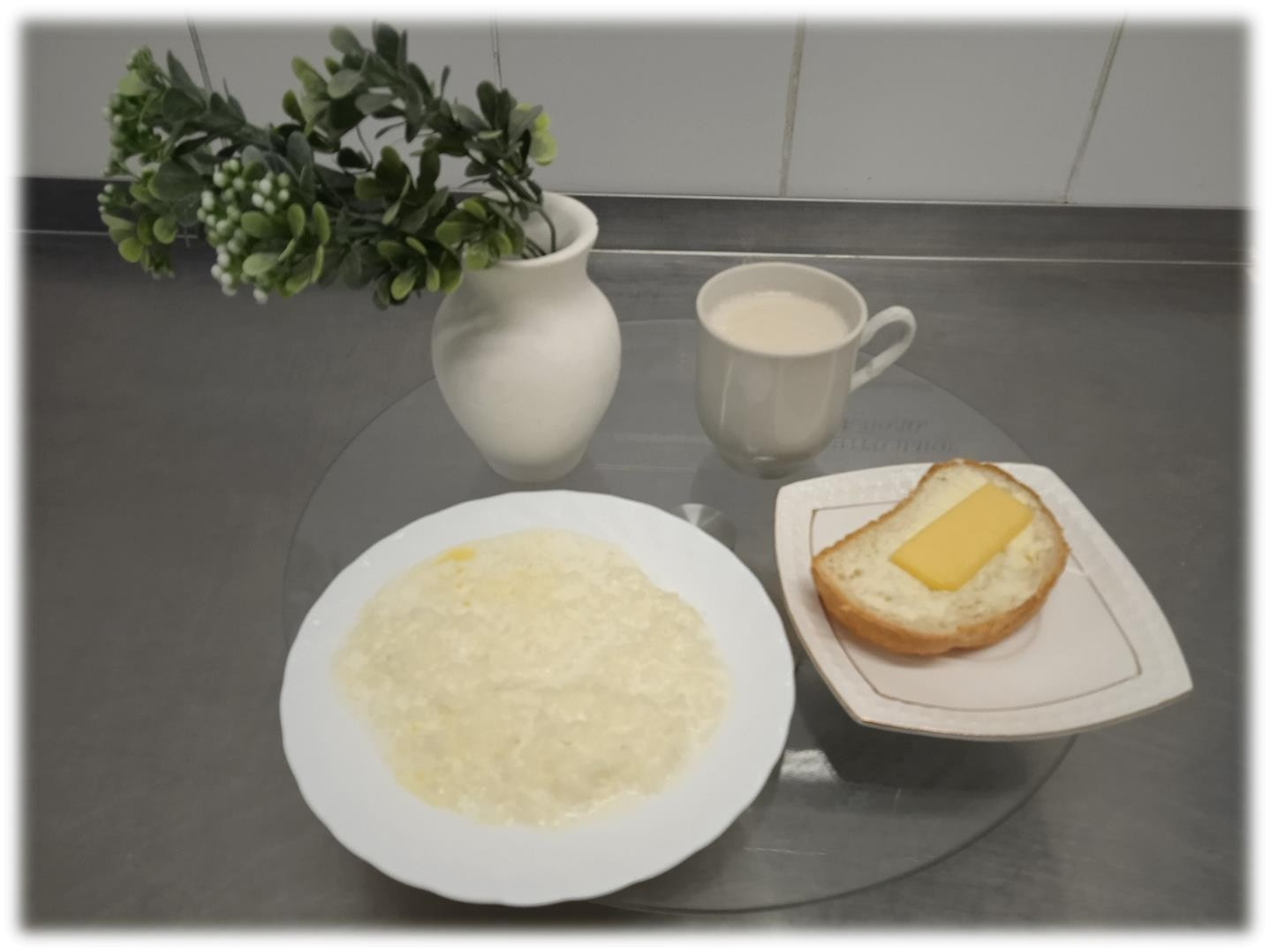 Каша рисовая вязкая с сахаромКакао с молоком Батон нарезной обогащенный Сыр(порциями) Масло(порциями)Второй завтрак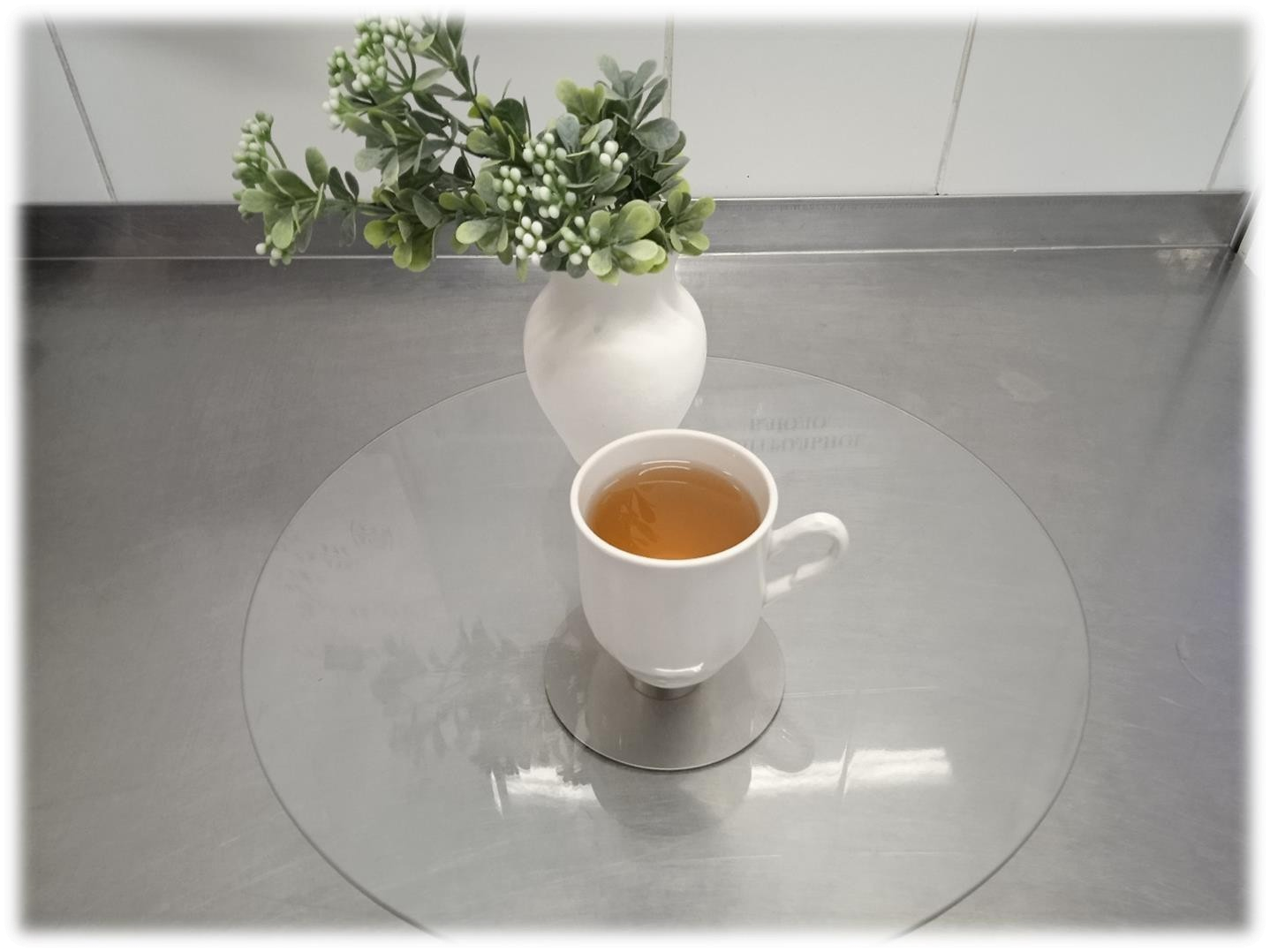 Компот из сушеных фруктовОбед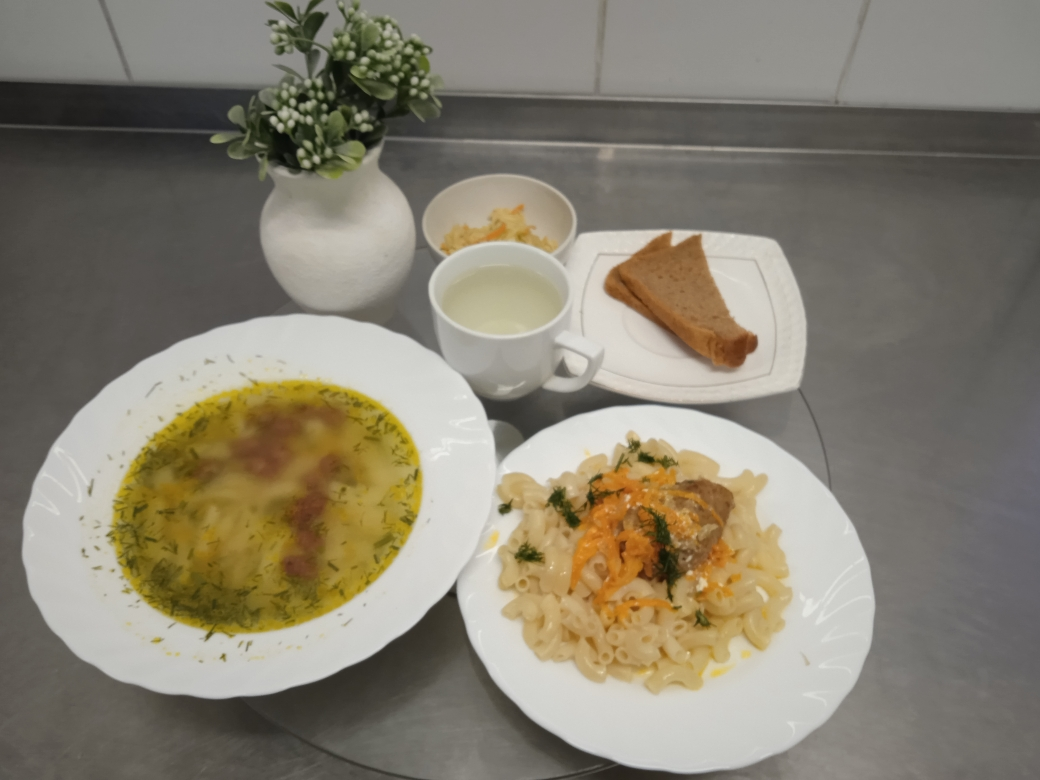 Суп картофельный с бобовыми Котлеты, биточки, шницели рубленныеМакаронные изделия отварные с масломСалат из белокочанной капустыСоус сметанный №354 Напиток лимонный Хлеб ржанойУжин (уплотненный)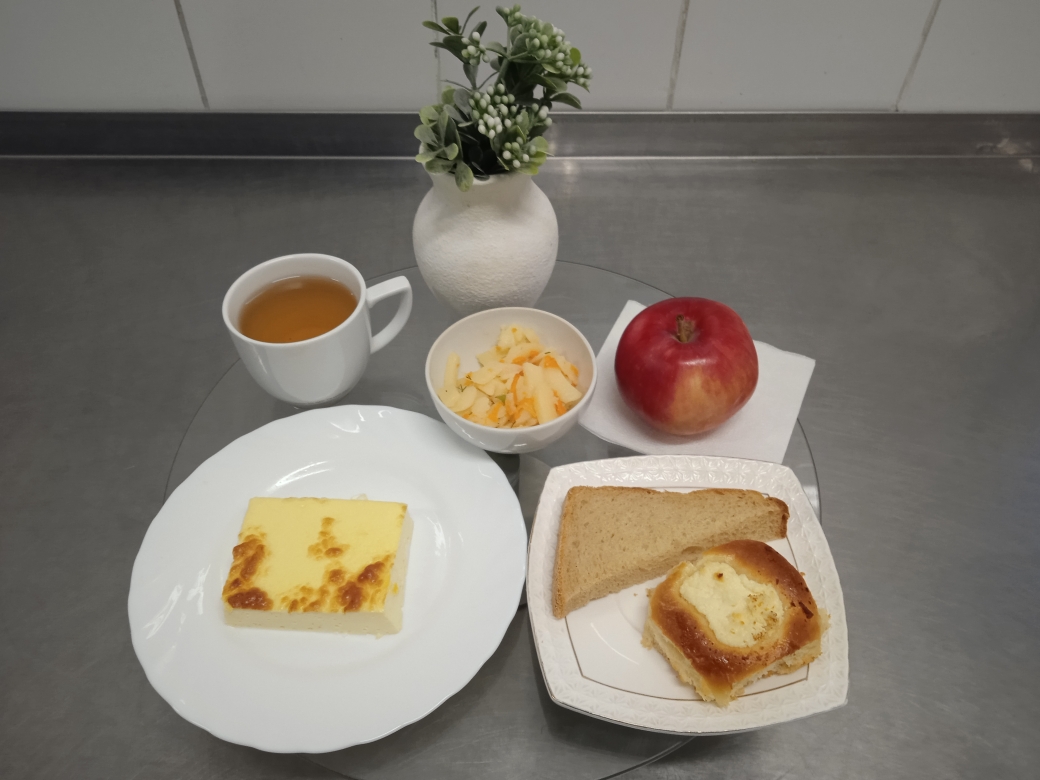 Омлет натуральный Салат «Степной» из разных овощейЧай с лимоном                    Ватрушка с творогом                    Хлеб пшеничный                    Яблоко